COUNTY OF ALAMEDAADDENDUM No. 1toRFP No. 902235forTHIRD-PARTY COBRA ADMINISTRATION SERVICES**REVISED CALENDAR OF EVENTS**PLEASE NOTE THAT BID RESPONSES ARE NOW DUE ONJanuary 23, 2023 BY 2:00 P.M. Alameda County is committed to reducing environmental impacts across our entire supply chain. 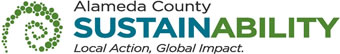 If printing this document, please print only what you need, print double-sided, and use recycled-content paper.The following Section has been modified to read as shown below.  Changes made to the original RFP document are in bold print and highlighted, and deletions made have a strike through.Page 2 of the RFP, CALENDAR OF EVENTS, has been revised as follows:CALENDAR OF EVENTSREQUEST FOR PROPOSAL No. 902235THIRD-PARTY COBRA ADMINISTRATION SERVICESNOTE:  All dates are tentative and subject to change.The following Section(s) has/have been modified or revised as shown below. Changes made to the original RFP document are in bold print and highlighted, and deletions made have a strike through.Page 21-22 of the RFP, Section P (INVOICING), Item 9, is deleted as follows:P.	INVOICING9.	The successful Bidder will be required to post and maintain a performance bond for 50% of the total contract amount with the County of Alameda, General Services Agency.This County of Alameda, General Services Agency (GSA), RFP Addendum has been electronically issued to potential bidders via e-mail.  E-mail addresses used are those in the County’s Small Local Emerging Business (SLEB) Vendor Database or from other sources.  If you have registered or are certified as a SLEB, please ensure that the complete and accurate e-mail address is noted and kept updated in the SLEB Vendor Database.  This RFP Addendum will also be posted on the GSA Contracting Opportunities website located at Alameda County Current Contracting Opportunities.EVENTDATE/LOCATIONRequest IssuedDecember 8, 2022Networking/Bidders Conference December 14, 2022 @ 11:00 a.m.TO ATTEND ONLINE:  Click here to join the meeting Meeting ID: 298 514 349 401 
Passcode: 93mWpz Download Teams | Join on the webOr call in (audio only) +1 415-915-3950,,939995733#   United States, San Francisco Phone Conference ID: 939 995 733#Written Questions Due via Email:kachina.handy@acgov.org December 15, 2022, by 5:00 p.m.List of AttendeesDecember 20, 2022Questions & Answers IssuedDecember 30, 2022 January 12, 2023Addendum # 1 IssuedDecember 30, 2022 January 9, 2023Response Due and Submitted through EZSourcing Supplier Portal  January 11 January 23, 2023, by 2:00 p.m. Evaluation PeriodJanuary 11, – Feb 3, 2023 January 23, 2023 – February 13, 2023Vendor Interviews Week of January 30, 2023 February 6, 2023Notice of Intent to Award IssuedFebruary 15, 2023Board Consideration Award DateMarch 28, 2023Contract Start DateMay 1, 2023